TERMO DE ANUÊNCIA PARA PARTICIPAÇÃO EM BANCA EXAMINADORA DE TRABALHO DE CONCLUSÃO DE CURSOEu, professor (a) __________________________(orientador (a)), venho por meio deste,  declarar que oriento o (a) acadêmico (a) e informo que o (a) professor (a)__________________________________________________ e o (a) professor (a)__________________________________________________ farão parte, como membros, da Banca de Defesa de Trabalho de Conclusão de Curso intitulado________________________________________(a) do (a) acadêmico (a)_______________________________________________________________que realizar-se-á no dia__/__/2014, às ______horas  na Universidade Federal de Rondônia – Campus Rolim de Moura.	Por ser expressão da verdade, eu __________________________(professor (a) orientador (a) e os demais professores subscrevemo-nos.Nome_______________________________Assinatura____________________Nome_______________________________Assinatura____________________Nome_______________________________Assinatura____________________Rolim de Moura,___/___/ 2014.SERVIÇO PÚBLICO FEDERAL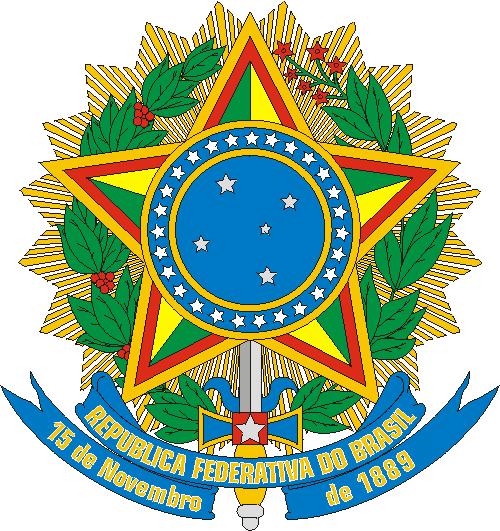 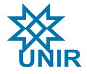 MINISTÉRIO DA EDUCAÇÃOFUNDAÇÃO UNIVERSIDADE FEDERAL DE RONDÔNIA                                           CAMPUS DE ROLIM DE MOURA                                                DEPARTAMENTO DE HISTÓRIA__________________________________Professor........................................._________________________________Acadêmico 